Prijavni obrazacMolimo Vas priložite svoj CV uz prijavuKONTEKSTEuropsko sveučilište za pametno i održivo upravljanje urbanim obalnim prostorima (EU-CONEXUS) je transnacionalna europska institucija visokog obrazovanja i istraživanja koja se s globalnog gledišta bavi pametnim urbanim održivim obalnim razvojem.EU ‐ CONEXUS usredotočen je na urbane i poluurbane obale jer su to sve gušće naseljena područja koja su vrlo važna za, između ostalog, trgovinu, akvakulturu i ribarstvo, energetiku, turizam. Istodobno ove obale su naranjivija područja s obzirom na posljedice klimatskih promjena. Ove karakteristike zahtijevaju integrirano upravljanje, procjenu rizika i planiranje radom u različitim sektorima i disciplinama.Svrha ovog natječaja je pružiti potencijalnim prijaviteljima mogućnost pristupa istraživačkim infrastrukturama i jedinicama projektnih partnera smještenih širom Europe. Očekuje se da će projekti biti suradnički i uključivati posjete znanstvenika korisničkih organizacija istraživačkoj infrastrukturi i jedinicama. Prijedlozi će biti odobreni kroz postupak odabira koji uključuje evaluaciju prijedloga, sagledavanje prijedloga na temelju znanstvenog integriteta i etike te konačnu ocjenu koju donosi Zajedničkog upravljački odbor za za znanost EU-CONEXUS-a. Da bi se uključili u ovaj postupak, prijavitelji trebaju smjernice o raspoloživoj infrastrukturi i jedinicama, koje mogu zatražiti od ureda za mobilnost na svakom od partnerskih sveučilišta.Provedeno istraživanje trebalo bi biti u području rada svakog od četiri (4) Zajednička istraživačka instituta EU-CONEXUS-a. Zajednički instituti su:1) Institut za biološke znanosti i biotehnologiju2) Institut za znanost o okolišu i biološku raznolikost3) Institut za obalno inženjerstvo4) Institut za društvene, kulturne i humanističke znanostiZa više informacija, molimo posjetite EU-CONEXUS mrežnu stranicuKAKO SE OVAJ NATJEČAJ UKLAPA U EU-CONEXUS PROJEKT: Svrha mobilnosti znanstvenika je poticanje i razvoj istraživačke suradnje između sveučilišta partnera i pridruženih partnera. Doista, partneri na projektu surađivat će u stvaranju opsežnog zajedničkog istraživačkog prostora s obzirom da imaju priliku posjetiti druge laboratorije unutar konzorcija kako bi se osposobili za određene protokole i procese ili potaknuli nove zajedničke istraživačke projekte. Natječaj za mobilnost bit će objavljen na mrežnim stranicama EU-CONEXUS-a i sveučilišta te društvenim mrežama (Facebook, Twitter, Instagram). Svakom će partneru biti dodijeljen zadatak promicanja natječaja za mobilnost (kontakti ureda za međunarodnu suradnju na fakultetima / odjelima).VRIJEME: Rok za prijavu je 31. siječnja 2022. godine, s 30. lipnja 2022. kao zadnjim danom mobilnosti. Prijavitelji će biti obavješteni o rezultatima najkasnije dva (2) mjeseca nakon podnošenja prijave.POSTUPAK ODLUČIVANJA: Postupak provođenja natječaja trebao bi biti u nadležnosti lokalnog Ureda za mobilnost, koji će prikupiti prijave na isti. Konačnu odluku o prihvaćanju prijave donijet će Povjerenstvo imenovano na matičnom sveučilištu te će biti poslana EU-Conexus Uredu za mobilnost u evidencijske svrhe. Kriteriji za odabir uključuju sadržaj prijedloga, relevantnost za strateške ciljeve EUCONEXUS-a i dodanu vrijednost za Odjel, Sveučilište i EU-CONEXUS. Odabrani prijedlozi bit će objavljeni na mrežnim stranicama Sveučilišta, a uspješni kandidati bit će obaviješteni osobnom e-poštom.TKO SE MOŽE PRIJAVITI: Znanstvenici/profesori, studenti doktorskih studija, znanstvenici poslijedoktorandi, tehničko i administrativno osoblje koje radi na istraživanjima mogu se prijaviti za ovu mobilnost.PRIHVATLJIVE MOBILNOSTI: Prijavitelji mogu otići u istraživački posjet sveučilištima partnerima i pridruženim partnerima EU-CONEXUS-a te na radionice i konferencije koje oni organiziraju.DODATNA FINANCIJSKA POTPORA ZA ZNANSTVENIKE S INVALIDITETOMZnanstvenici s invalliditetom/posebnim potrebama mogu zatražiti dodatnu financijsku potporu. Osoba s posebnim potrebama potencijalni je sudionik čija je osobna fizička, mentalna ili zdravstvena situacija takva da njegovo/njezino sudjelovanje u mobilnosti ne bi bilo moguće bez dodatne financijske potpore. U pripremi svoje EU-CONEXUS mobilnosti trebali biste navesti svoje potrebe i predvidjeti dodatne troškove povezane s vašim fizičkim, mentalnim ili zdravstvenim stanjima.Područja koja bi mogla ispunjavati uvjete za potporu, prema individualnim potrebama, uključuju, ali nisu ograničena na: prilagođeni smještaj, pomoć u putovanju, medicinsku pomoć, prateću opremu, prilagodbu nastavnog materijala, osobu u pratnji itd. Kriteriji prihvatljivosti i financiranja slijedit će Erasmus + i/ili nacionalna pravila ili pravila sveučilišta.OBVEZE:- U okviru ovog natječaja mobilnost bi se trebala realizirati na jednom ili više EU-CONEXUS partnerskih i pridruženih partnerskih sveučilišta.- Boravak u inozemstvu trebao bi trajati od 5 do 30 dana. Financirat će se dani stvarnog boravka i aktivnosti u prihvatnom institutu.Financirat će se samo putni troškovi i životni troškovi u inozemstvu prema pravilima pojedinog sveučilišta u skladu s hrvatskim propisima (per diem, pravila prihvatljivosti). Budući da je ova mobilnost financirana iz Europskog programa, EU-CONEXUS i Erasmus+ logo moraju biti uključeni u sve prezentacije u inozemstvu ili u bilo koju komunikaciju korisnika. Nakon što mobilnost završi, korisnik mora podnijeti kratko izvješće na engleskom jeziku o svom iskustvu te navesti očekivane rezultate mobilnosti povezane s EU-CONEXUS projektom. Izvješće treba biti poslano na iro_unizd@unizd.hr.  Ukoliko koristite društvene mreže, molimo Vas uključite #EUCONEXUS u sve objave. 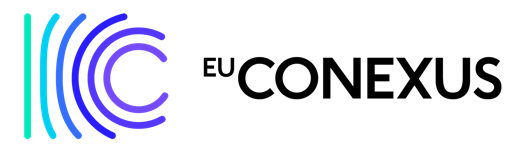 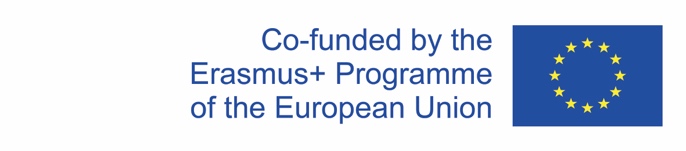 Prijava za mobilnost EU-CONEXUS znanstvenog osoblja Prijava za mobilnost EU-CONEXUS znanstvenog osoblja Prijava za mobilnost EU-CONEXUS znanstvenog osoblja Prijavitelj (ime, prezime): Prijavitelj (ime, prezime): Prijavitelj (ime, prezime): Sveučilište:Fakultet/Znanstvena jedinica (odjel, laboratorij, centar, institut):Znanstveni tim:Ostalo uključeno osoblje:Vrsta mobilnosti:󠇂 Istraživački posjet󠇂 Konferencija, radionica (navedite)_______________________________________________________________󠇂 Istraživački posjet󠇂 Konferencija, radionica (navedite)_______________________________________________________________Prihvatna institucijaAko se radi o istraživačkom posjetu, molimo navedite znanstvenika s kojim surađujete na prihvatnoj instituciji:Fakultet/Znanstvena jedinica (odjel, laboratorij, centar, institut):Ime, prezime:Podatci za kontaktFakultet/Znanstvena jedinica (odjel, laboratorij, centar, institut):Ime, prezime:Podatci za kontaktOpis: Kontekst, dokumenti o suradnji Relevantnost u odnosu na projekt EU-CONEXUS Za više informacija možete posjetiti EU-CONEXUS mrežnu stranicu Ciljevi posjete i planirani učinak Rezultati (npr: publikacije, zajednički projekti, ostalo…) Kontekst, dokumenti o suradnji Relevantnost u odnosu na projekt EU-CONEXUS Za više informacija možete posjetiti EU-CONEXUS mrežnu stranicu Ciljevi posjete i planirani učinak Rezultati (npr: publikacije, zajednički projekti, ostalo…) Datumi i trajanje:Procjena proračuna:Prijevoz: vlak, avion… = 
Životni troškovi (Per diem) =
Ostalo (detalji) =UKUPNO = Prijevoz: vlak, avion… = 
Životni troškovi (Per diem) =
Ostalo (detalji) =UKUPNO = PrijaviteljPrijaviteljPrihvatna institucijaAko se prijavljujete za konferenciju, molimo Vas priložite prihvatno pismo, pozivno pismo ili bilo koji drugi relevantni dokument